Markiere! Was ist richtig? (15X4=60P)Mert fährt mit_____ U-Bahn.a)der    b)den	c)dem		d)die2) Julia reist gerne mit _____ Schiff.a)der	b)die	c)den	d)dem3) Familie Hug fährt immer mit_____ Zug.   a)der	b)dem      c)die	      d)den  4) Wir fahren zur Schule mit ___ Farräderna)dem	b)der	c)den	d)die5) Wir machen ____ Samstag eine Stadttour. a)zur	b)jeden	      c)abends	d)nächste    6) Sie  müssen zuerst  ___  S-Bahn gehen.a)zur	b)jeden	      c)abends	d)nächste    7) ___ Woche kommt Cenk in die Türkei.a)zur	b)jeden	      c)abends	d)nächste    8) Was machst du ___  ?a)zur	b)jeden	      c)abends	d)nächste    9) Was bedeuten sie auf Türkisch?MANTEL-HOSE-KLEID-STIEFELa)pantolon-elbise-çizme-montb)mont-pantolon-elbise-çizmec)pantolon-çizme-elbise-montd)çizme-elbise-pantolon-mont10) Im Winter ist das Wetter nicht _____.a)sonnig    b)regnerisch    c)kühl    d)schneeig11) Wie sind die Gegenteile von diesen Adjektiven?WARM-NASS-KALT-REGNERISCHa)trocken/kühl/heiβ/sonnigb)kühl/trocken/ heiβ/sonnigc) heiβ/sonnig/kühl/trockend) kalt/trocken/kühl/sonnig12) Was passt nicht? (Uymayan ne?)a)elegent   b)klassisch   c)sportlich   d)glücklich13. Was passt nicht?a)Huhn   b)Menschen   c)Schildkröte   d)Gans14) Was passt nicht?a)Kreuzberg   b)Moschee   c)Mauer    d)Brücke15. Wie ist die richtige Konjugation von “essen” im Imperativ nach dem Subjekt “du” ?a)Esst !     b)  Ess!      c) Iss!       d) Isst!Schreibe die Sätze mit zuerst/dann/danach! (3x5=15P)Wir haben um 12 Uhr eine Stunde Pause. Zuerst………………………………………………………...........Wir gehen zum Kaffee trinken.Dann …………………………………………………………………Wir kommen um 13 Uhr zur Schule zurück.Danach …………………………………………………………….Sie sind am Schloss. Wie gehen Sie zur Polizei? (25P)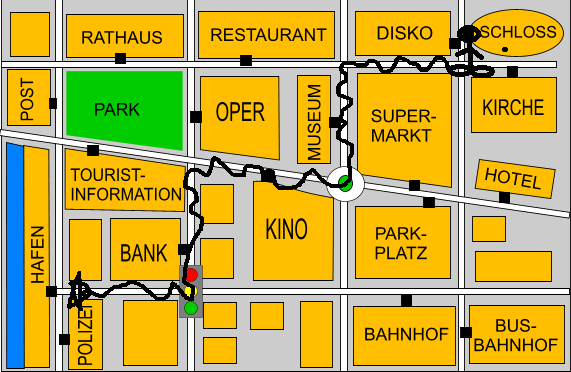 ………………………………………………………………………………………………………………………………………………………………………………………………………………………………………………………………………………………………………………………………………………………………………………………………………………………………123456789101112131415ABCD